«Зимние узоры 2015»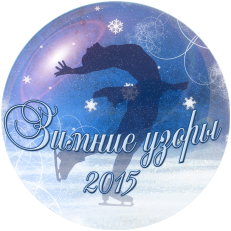 любительские детские соревнования по фигурному катанию на коньках19 - 20 декабря 2015 г.Информационное письмо 6Уважаемые, участники соревнований! Тренеры! Родители!Оргкомитет выехал в Переславль - Залесский для проведения соревнований. Вся текущая информация теперь будет исходить из штаба соревнований - "Секретариат" на Ледовой арене (г.Переславль-Залесский, ул Новая, д.60) или в гостинице "Виктория плаза"  (г. Переславль-Залесский, ул. Пригородная, д. 10 Б; тел +7(48535)6-00-37) комната № 221.Желающие организовать индивидуальную экскурсию с гидом на 2 - 3 часа по памятным и интереснейшим местам города  с передвижением на личном автомобиле обращаться на Регистрацию или в штаб соревнований.ВСЕМ УДАЧНЫХ и ДОБРЫХ стартов!Желаем вам интересного и приятного визита в Переславль - Залесский.С уважением, Оргкомитет соревнований «Зимние узоры 2015», 18/12-2015.